BARANG-BARANG YANG HARUS DIBAWA PESERTA DIDIK BARU (MAN INSAN CENDEKIA GORONTALO TAHUN PELAJARAN 2023/2024)Beberapa Contoh BarangKontainer Plastik ukuran 30 L - 45 L / Tinggi Maximal 30 CM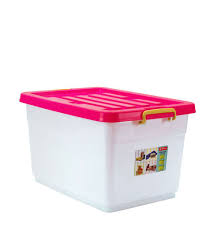 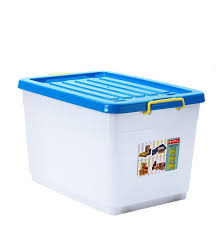 	30 CMContoh Buku Fiksi atau Non Fiksi 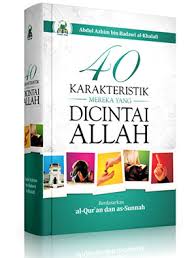 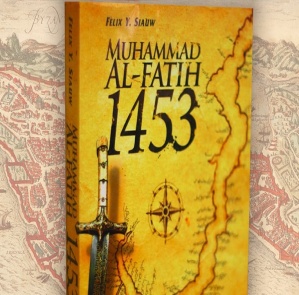 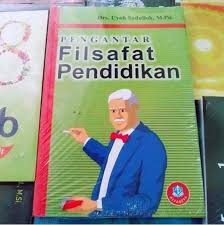 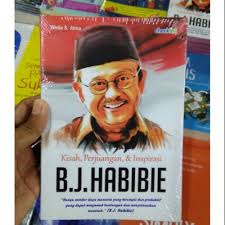 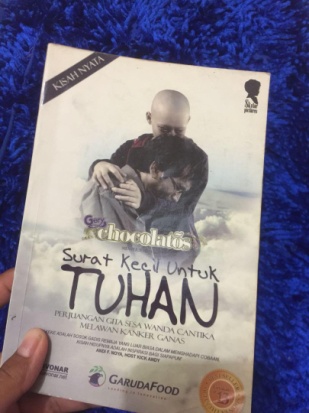 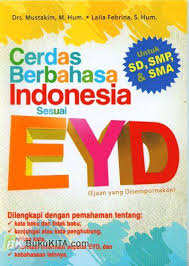 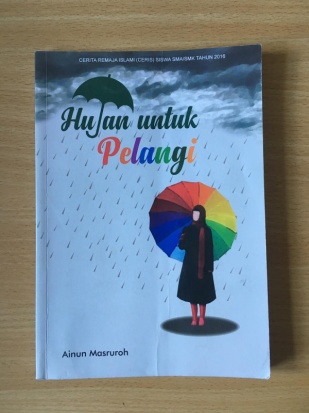 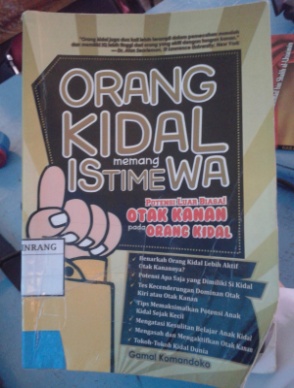 3. Contoh model/warna sepatu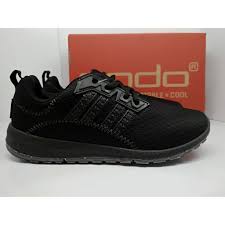 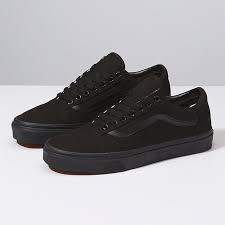 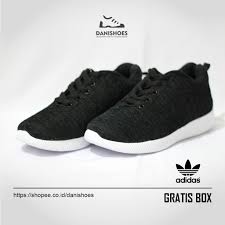 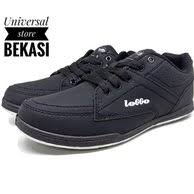 NoITEMITEMJUMLAHKETERANGANKETERANGAN1PAKAIANPAKAIANAPakaian seragam sekolah sementaraPutra : kemeja putih – celana panjang2 stelKemeja lengan pendek, celana panjang warna hitam (untuk keperluan MasaKemeja lengan pendek, celana panjang warna hitam (untuk keperluan Masahitam2 stelTa’aruf Siswa Madrasah)Putri : baju putih – rok panjang hitam (2 Buah), jilbab putih polos.2 stelBaju lengan panjang, rok panjang longgar (sampai mata kaki) warna hitam, jilbab bukan bahan kaos (tidak boleh tipis/ tidak transparan).Baju lengan panjang, rok panjang longgar (sampai mata kaki) warna hitam, jilbab bukan bahan kaos (tidak boleh tipis/ tidak transparan).2 stel2 stelBPakaian shalatPutra : baju koko2 buah 1 Warna putih dan yang lainnya warna bebas 1 Warna putih dan yang lainnya warna bebasPutri : mukena     2 stelWarna tidak mencolok dan tidak transparanWarna tidak mencolok dan tidak transparanCPakaian olah ragaPutra : kaos dan celana panjang training1 stelLengan: pendek/panjang, Celana training : longgar dan bukan slim fit/ skinny fitLengan: pendek/panjang, Celana training : longgar dan bukan slim fit/ skinny fitPutri : kaos dan celana panjang training +2 stelKaos lengan panjang hingga lutut dan celana training: longgar, tidak transparanKaos lengan panjang hingga lutut dan celana training: longgar, tidak transparanjilbab bahan kaos2 stelKaos lengan panjang hingga lutut dan celana training: longgar, tidak transparanKaos lengan panjang hingga lutut dan celana training: longgar, tidak transparanDPakaian biasa/sehari-hariPutra : kemeja/hem, kaos, celana panjangsecukupnyaDi luar lingkungan gedung asrama, siswa wajib mengenakan pakaian muslimDi luar lingkungan gedung asrama, siswa wajib mengenakan pakaian muslimPutra : kemeja/hem, kaos, celana panjangsecukupnya(tidak ketat/longgar), ukuran celana panjang bukan slim fit/ skinny fit dan sopanPutri : baju lengan panjang, rok, jilbabsecukupnyaDi luar lingkungan gedung asrama, siswa wajib mengenakan pakaian(bebas) atau gamis dan atau kaos kakisecukupnyamuslimah (tidak ketat/longgar) dan sopanBajusecukupnyaLonggar atau tidak ketatLonggar atau tidak ketatRok / gamissecukupnyaLonggar atau tidak ketatLonggar atau tidak ketatJilbabsecukupnyaWarna bebas, tidak transparanWarna bebas, tidak transparanKaos kakisecukupnya Warna bebas tidak mencolok Warna bebas tidak mencolokEPakaian tidur2 stelPiyama (sopan)/sejenisnyaPiyama (sopan)/sejenisnyaFPakaian dalam6 buahPaos dalam untuk sekolah diharuskan berwarna putihPaos dalam untuk sekolah diharuskan berwarna putihGHanger (gantungan pakaian)1 lusinUntuk perlengkapan di dalam lemari pakaian dan menjemurUntuk perlengkapan di dalam lemari pakaian dan menjemur2PERLENGKAPAN SHALATPERLENGKAPAN SHALATAAlqur’an atau mushaf hafalan2 buahPutra dan PutriPutra dan PutriBSajadah1 buahPutra dan PutriPutra dan PutriCSarung3 buahPutraPutraDPeci (Peci Nasional warna hitam)2 buahPutraPutra3PERLENGAKAPAN MANDIPERLENGAKAPAN MANDIAHanduk2 buah Putra dan Putri Putra dan PutriBKosmetik (bedak/deodorant)1 buah Khusus Putri: seperlunya saja Khusus Putri: seperlunya sajaCSabun, sikat gigi, pasta gigi, sisir, dll1 set Putra dan Putri Putra dan Putri4PERLENGKAPAN SEKOLAHPERLENGKAPAN SEKOLAHABuku tulis1 lusinTersedia sebagian di Koperasi MAN Insan Cendekia GorontaloTersedia sebagian di Koperasi MAN Insan Cendekia GorontaloBPenggaris, rautan, penghapus, jangka1 buahTersedia sebagian di Koperasi MAN Insan Cendekia GorontaloTersedia sebagian di Koperasi MAN Insan Cendekia GorontaloCPensil 2B dan Ballpoint2 buahTersedia sebagian di Koperasi MAN Insan Cendekia GorontaloTersedia sebagian di Koperasi MAN Insan Cendekia GorontaloDBuku besar bergaris (u/ menulis mushaf)1 buahTersedia sebagian di Koperasi MAN Insan Cendekia GorontaloTersedia sebagian di Koperasi MAN Insan Cendekia GorontaloETas Sekolah1 buahTas untuk sekolah (lebih baik lagi bila tas ransel)Tas untuk sekolah (lebih baik lagi bila tas ransel)5PERLENGKAPAN SEHARI-HARIPERLENGKAPAN SEHARI-HARI                     Tersedia sebagian di Koperasi MAN Insan Cendekia Gorontalo                     Tersedia sebagian di Koperasi MAN Insan Cendekia Gorontalo                     Tersedia sebagian di Koperasi MAN Insan Cendekia GorontaloASepatu2 pasang1 Pasang sepatu hitam keseluruhan, 1 pasang sepatu olahraga1 Pasang sepatu hitam keseluruhan, 1 pasang sepatu olahragaAKaos kaki sekolah3 pasangKaos kaki (warna putih polos)Kaos kaki (warna putih polos)BSandal untuk putri2 pasangSatu pasang untuk sandal dalam asrama, satu pasang untuk sandal luarSatu pasang untuk sandal dalam asrama, satu pasang untuk sandal luarBSandal untuk putra1 pasangSandal luar sajaSandal luar sajaCEmber1 buahDGayung1 buahESapu2 buah1 buah sapu ijuk, 1 buah sapu lidi kecil1 buah sapu ijuk, 1 buah sapu lidi kecilFPayung1 buah(opsional)(opsional)GJam1 buahHGunting Kuku1 buahISelimut1 buahSelimut 1 buahSelimut 1 buah  JIkat Pinggang1 buahWarna hitamWarna hitam6PERLENGAKAPAN LAIN YANG BOLEH DIBAWAPERLENGAKAPAN LAIN YANG BOLEH DIBAWAAObat-obatan pribadi,  Vitamin C dan E dan Masker. secukupnyaDisarankan perlu membawa cadangan obat flu, alergi, batuk, demam dan vitamin yang biasa digunakan/atas saran dokter.Disarankan perlu membawa cadangan obat flu, alergi, batuk, demam dan vitamin yang biasa digunakan/atas saran dokter.AsecukupnyaBJaket/sweater/baju hangat1 buahCSetrika1 buahPenggunaannya akan diatur menurut kebijakan asramaPenggunaannya akan diatur menurut kebijakan asramaDKontainer Plastik2 buahUkuran sedang/Bisa di isi pakaian dan barang barang lainUkuran sedang/Bisa di isi pakaian dan barang barang lain7BUKU SUMBANGAN PERPUSTAKAAN DAN TANAMAN PENGHIJAUAN MAN INSAN CENDEKIA GORONTALOBUKU SUMBANGAN PERPUSTAKAAN DAN TANAMAN PENGHIJAUAN MAN INSAN CENDEKIA GORONTALOBUKU SUMBANGAN PERPUSTAKAAN DAN TANAMAN PENGHIJAUAN MAN INSAN CENDEKIA GORONTALOBUKU SUMBANGAN PERPUSTAKAAN DAN TANAMAN PENGHIJAUAN MAN INSAN CENDEKIA GORONTALOBUKU SUMBANGAN PERPUSTAKAAN DAN TANAMAN PENGHIJAUAN MAN INSAN CENDEKIA GORONTALOABibit pohon buah-buahan atau rindang1 buahBisa dibeli di dekat area MAN Insan Cendekia Gorontalo atau membawa sendiriBisa dibeli di dekat area MAN Insan Cendekia Gorontalo atau membawa sendiriBBuku Fiksi atau Non Fiksi1 Buah Buku terbitan terbaru dan terkiniBuku terbitan terbaru dan terkini